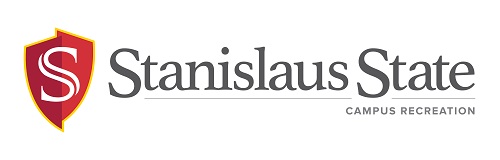 Campus Recreation Intramural Sports Co-Rec Softball RulesCampus Recreation Intramural Sports 3-Point and Free Throw Competition RulesNO ID, NO PLAY, NO EXCEPTIONS!* All final decisions will be made at the discretion of the Intramural Sports Assistant*Equipment All balls will be provided on site. Participants may warm up with their own ball, but must use Campus Rec Intramurals Sports basketballs for competition. Females may opt to use either size basketball.FREE THROW COMPETITIONEach participant will be given thirty (30) free throw attempts. Participants are allowed to attempt no more than two (2) practice shots before the event begins. Practice shots must be declared before the shot is taken and may not be changed to actual attempts. Two scores will be calculated: -Total number of shots made -Most consecutive shot made (for use in tie-breaker situations)3-POINT COMPETITION Each participant will have five (5) basketballs to attempt. These are located at each corner, the top of the key, and at the midway point between each corner and the key. The participant will have one minute (1:00) to attempt all twenty-five (25) shots. The first four (4) balls will be worth one (1) point. The fifth (5th) ball will be a “money ball” and will be worth two (2) points. An official will be present to record all shots as makes or misses.  In order for a try to be successful, the participant must have both feet behind the 19’9 line when he/she begins their attempt. If the participant has a foot on the line or in front of the line, the shot will not be counted, and will not be redone. No shot will be counted if it is released AFTER the horn sounds. (The ball must be in flight when time expires for the attempt to count.) In the event of a tie, a tie breaker will be determined by: -Number of “money balls” made -Number of consecutive shots made-If there is still a tie, then multiple winners will be declared.